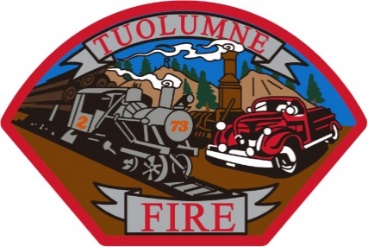 TUOLUMNE FIRE DISTRICT18690 MAIN STREETTUOLUMNE, CA 95379-9686(209) 928-4505 - FAX (209) 928-9723BOARD OF DIRECTORS MEETINGMonday, January 9, 2022 @ 6:00p.m.CALL TO ORDER: The meeting was called to order at 6:02 pm by Brian Bell, Chairman.ROLL CALL:Present:  Brian Bell – Chairman, Darlene Hutchins – Secretary, Tony Kreig – Treasurer, Alexander Horat – Board Member.Absent: Adam Artzer - Vice Chairman.OTHERS IN ATTENDANCE:Nick Ohler, ChiefJeff Santi, CaptainBill Hutchins – Volunteer FirefighterBlake Greener, InternSamuel Strombom, InternPUBLIC FORUM:NoneAPPROVAL OF PREVIOUS MINUTES	October 10, 2022						November 2022 – Meeting Cancelled						December 2022 – Meeting CancelledBrian Bell made a motion to approve the previous minutes as written.  Tony Kreig seconded the motion.No public comment. Vote 4/0 – with one absent - Motion carried.ACKNOWLEDGMENTS:Brian Bell said that one of his constituents gave the Fire Department a glowing review.NEW BUSINESS:Oath of Office:Chief Ohler administered the Oath of Office to newly elected Board Member, Alexander Horat.Elections: Tony Kreig made the motion and Darlene Hutchins seconded for the following: Brian Bell – ChairmanAdam Artzer – Vice ChairmanDarlene Hutchins - Board SecretaryTony Kreig - Treasurer No public comment. Vote 5/0 – Motion carried.2023 Directors Requirements:The following is a list of requirements for 2023:Sexual HarassmentBrown ActEthics Training700 Statement of Economic Interest (This form is required each year).Some of these classes can be found on Target Solutions.CSDA Insurance Certification Form: All board members are required to fill this form out every year.Training Budget:Chief Ohler has asked for an allocation of $1,700 be moved to the Reserve line item to the Training line item. Chief Ohler would use this money to take  4 course workshop given over a 12-day period. At this time nothing is allocated to training and this will help keep the budget balanced correctly.Brian Bell made a motion to move $1700 from the Reserves to Training, Darlene Hutchins seconded the motion. Vote – 4/0 with one 1 absent, motion carried.NEW BUSINESSStrategic Planning Committee:Chief Ohler met with CalFire to discuss further the kind of contract they were going to propose.  The conversation was good. The next conversation will need to be with Tuolumne Band of Me Wuk Indians. 2.	Department Report (the detailed report is attached to these minutes)       FEMA Grant was lost. The Grant Writer said they would find out what the deficiencies were and will re-write the Grant at no charge.      3.	Administration ReportAll reports were reviewed and approved this month.      4.	Approval of Warrants and RequisitionsAll warrants and requisitions were approved.ADJOURN 6:38 pm. NEXT REGULAR BOARD MEETING – February 13, 2023